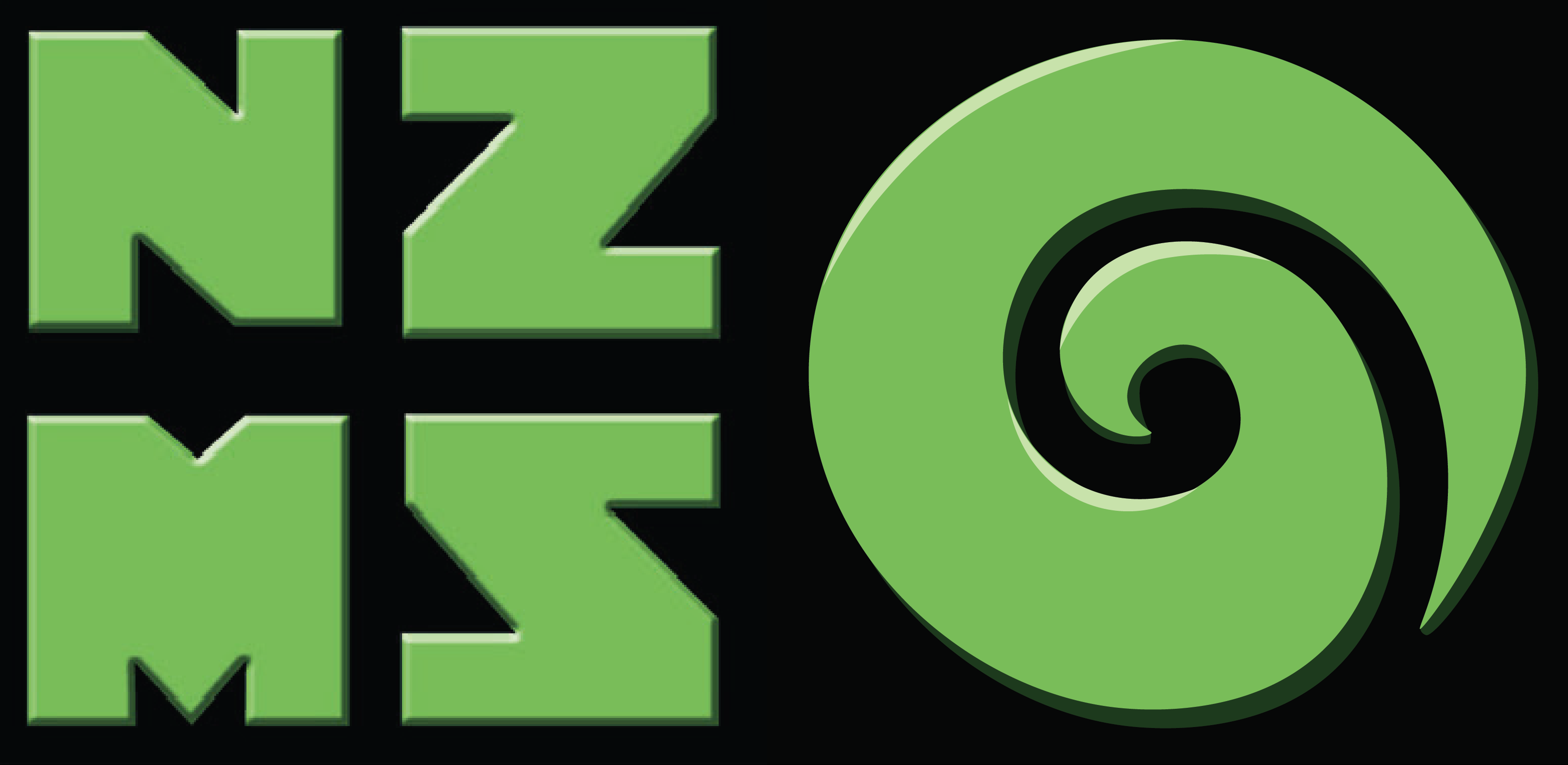 BEFORE YOU SUBMIT THIS APPLICATION…  ARE YOU ELIGIBLE??(a)  Applicants must be members of the NZMS (i.e. joined or renewed by August 31) and must be presenting a paper (either oral or poster) at the Conference.(b)  Priority will be given to applicants in their final year of postgraduate study or Early Career Researchers (ECRs) up to 8 years post-PhD and those who have not previously received assistance from the NZMS.(c)  Only Māori students and Māori ECRs primarily based outside of the conference region (but still within NZ) will be considered.Presentation DetailsSupervisor Contact Details (as appropriate)Supervisor:  Institution:  E-mail:  Please submit the application form (PDF format) to:   nicholas.heng@otago.ac.nzBy 31 August Successful applicants will receive a grant-in-aid to help with the cost of registration, travel and accommodation.  You will be advised of the outcome of your application soon after the closing date.Application for aMāori ECR Grant-in-Aid to attend NZMS Annual conferenceApplicant’s DetailsApplicant’s DetailsName (Title, First name, Surname):Are you a Māori student or ECR?  (S / E)Organisation / Institution:City:E-mail address:Previous support from NZMS?  (Y / N)Title of Paper:Author(s):Presentation type (Oral / Poster):